7.  základní škola a mateřská škola, Brněnská 36 Plzeň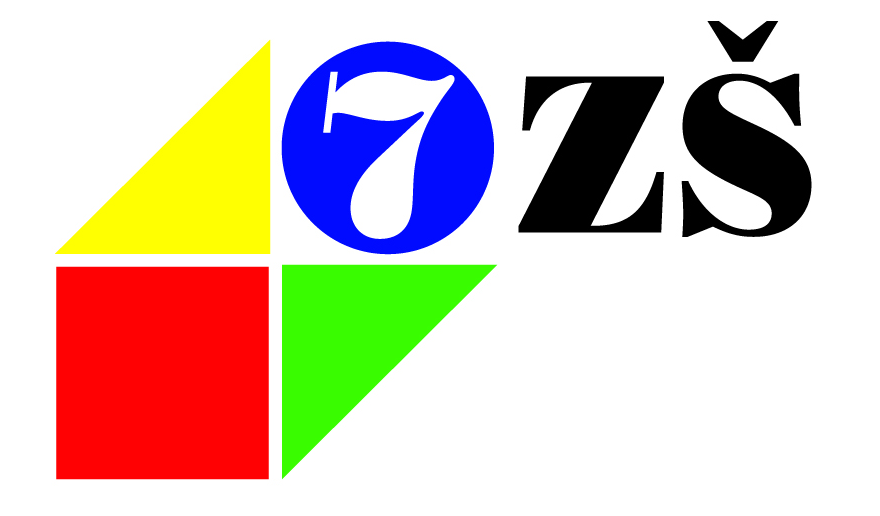 www.zs7.plzen-edu.cz , tel.sekretariát : 378 027 201, e-mail : skola@zs7.plzen-edu.cz,  ved. vychovatelka: soukupova@zs7.plzen-edu.cz, tel. odpolední ŠD: 602 653 049ODHLÁŠENÍ ze ŠDOdhlašuji své dítě………………………………..........................................................                                                Jméno, třídaze školní družiny ke dni………………………………………………                                                          ......................................................                                                                           Podpis rodičů7.  základní škola a mateřská škola, Brněnská 36 Plzeňwww.zs7.plzen-edu.cz , tel.sekretariát : 378 027 201, e-mail : skola@zs7.plzen-edu.cz,  ved. vychovatelka: soukupova@zs7.plzen-edu.cz, tel. odpolední ŠD: 602 653 049ODHLÁŠENÍ ze ŠDOdhlašuji své dítě………………………………..........................................................                                                Jméno, třídaze školní družiny ke dni………………………………………………                                                          ......................................................                                                                           Podpis rodičů